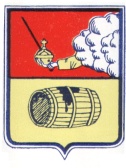 АДМИНИСТРАЦИЯ  МУНИЦИПАЛЬНОГО ОБРАЗОВАНИЯ "ВЕЛЬСКОЕ"                                 ПОСТАНОВЛЕНИЕ                                        01  августа  2017  года  № 312                                                        г. Вельск                « О единой теплоснабжающей организации»    Во исполнении статьи 14 Федерального закона от 06 октября 2003 года  № 131-ФЗ «Об общих принципах организации местного самоуправления в Российской Федерации», в соответствии с Федеральным законом от 27 июля 2010 года № 190-ФЗ «О теплоснабжении», в связи с передачей обьектов теплоснабжения муниципального образования «Вельское» в аренду Акционерному обществу «Архангельская областная энергетическая компания» и утверждённой схемой теплоснабжения муниципального образования «Вельское»ПОСТАНОВЛЯЮ:  1.Назначить Акционерное общество «Архангельская областная энергетическая компания» единой теплоснабжающей организацией в системе теплоснабжения на территории городского поселения муниципального образования «Вельское».2. Постановление главы муниципального образования  «Вельское» от 10 сентября  2014 года № 123  «О единой теплоснабжающей организации» отменить.Глава муниципального образования «Вельское»                И.А. Рогозин